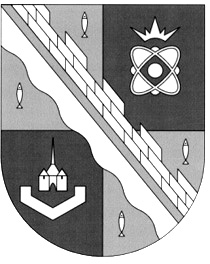                            администрация МУНИЦИПАЛЬНОГО ОБРАЗОВАНИЯ                                             СОСНОВОБОРСКИЙ ГОРОДСКОЙ ОКРУГ  ЛЕНИНГРАДСКОЙ ОБЛАСТИ                             постановление                                                      от 29/03/2024 № 720Об утверждении средней рыночной стоимости инорматива стоимости одного квадратного метра общей площади жилья для расчета субсидий и социальных выплат на строительство (приобретение) жилья на второй квартал 2024 годаВ соответствии с методическими рекомендациями по определению норматива стоимости одного квадратного метра общей площади жилья в муниципальных образованиях Ленинградской области и стоимости одного квадратного метра общей площади жилья на сельских территориях Ленинградской области, утвержденными распоряжением комитета по строительству Ленинградской области от 31.01.2024 № 131 «О мерах по обеспечению осуществления полномочий Комитета по расчету размера субсидий и социальных выплат, предоставляемых на строительство (приобретение) жилья за счет средств областного бюджета Ленинградской области в рамках реализации на территории Ленинградской области мероприятий государственных программ Российской Федерации «Обеспечение доступным и комфортным жильем и коммунальными услугами граждан Российской Федерации» и «Комплексное развитие сельских территорий», а также мероприятий государственных программ Ленинградской области «Формирование городской среды и обеспечение качественным жильем граждан на территории Ленинградской области» и «Комплексное развитие сельских территорий Ленинградской области», администрация Сосновоборского городского округа п о с т а н о в л я е т:Утвердить среднюю рыночную стоимость одного квадратного метра общей площади жилья для расчета субсидий и социальных выплат на строительство (приобретение) жилья на второй квартал 2024 года по муниципальному образованию Сосновоборский городской округ Ленинградской области в размере 131 790,75 рублей.Норматив стоимости одного квадратного метра общей площади жилья по муниципальному образованию Сосновоборский городской округ Ленинградской области на второй квартал 2024 года считать равным размеру установленному пунктом 1.Общему отделу администрации обнародовать настоящее постановление на электронном сайте городской газеты «Маяк».Отделу по связям с общественностью (пресс-центр) Комитета по общественной безопасности и информации разместить настоящее постановление на официальном сайте Сосновоборского городского округа.Настоящее постановление вступает в силу со дня официального обнародования.Контроль за исполнением настоящего постановления оставляю за собой.Глава Сосновоборского городского округа					    М.В. Воронков